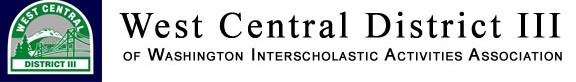 MinutesSept. 10, 2018 11:00Fife SD Offices           1.       Pledge of Allegiance/Introductions (Mike Colbrese): MS Meeting called to order at 11:03 by Past President Chris Gibson, then past,      past president Scott Nordi. President Mark Swofford was unable to attend.Mike Colbrese was honored and presented with a card and gift in appreciation for his hard work as the WIAA Executive Director.6-4-18 Minutes Approval  ACTION REQUIRED-CG ApprovedTreasurer’s Report: JK (On Screen)June 1-June 30, 2018, July 1-31, 2018 Budget Packet approvals. ACTION REQUIRED ApprovedAugust 1-31, 2018 will be presented in Oct. Board meeting.Reimbursement Review: 31.9%; Noted.                           $304,691.55 Requested$157,296.57 End of Fiscal Year WCD Balance (7/31/18)-$60,000 Start-Up 8/1/18$97,296.57 Available for Reimbursement divided by $304,691.55=.319%$60,461.15 is leftover for 2018-19 Budget start.Director’s Report: JK   A.  Works in ProgressWIAA Violations and Ejections report-1 Violation; 3 Ejections NO ACTION REQUIRED BK/JK NotedTri-District Allocation Agreement Mtg. Edmonds 9/18/18 8:00AM Noted.Fall Sports Commissioners meetings are under way. Noted.Sponsorships have been renewed with Rush Team Apparel and Columbia Bank. Noted.        5. Credit Card Scanners-Working with Columbia Bank. (On Screen) JK will meet with CB Rep. to get specifics and present to Finance Committee within             a week or two. Questions included how this will affect reconciliation of tills at events and convenience fee charges.                              6.  Directors and Officers Liability Insurance Application Submitted. (On Screen) Mike Colbrese gave background on the need for this, as presented to                                   him by the state’s risk management provider.                               7.  ESN/NFHS Live Video Broadcast Agreement Presented.       WIAA Report-MC/TT/WM	Mike Colbrese presented some of the challenges facing the WIAA currently and in the near future: -Video ejection Appeals, (8 of 20 were appealed, 1 was reversed. All football ejections.) -Financial struggles; Continued efforts to increase diversity in all areas.                 -Tim Thomsen reported information from the Governance Committee, most of which centered around a rousing discussion about allocations.                   -Bryan Streleski will now be the WCD Board representative to serve on the RPI Committee.                  -Phil Engebretsen will serve as a representative on a committee to review the Free/reduced lunch and private school classification amendment.        Discussion/Action Items MS (CG)Approval of 3A/4A Bi-District agreement modifications and brackets. ACTION REQUIRED TT/EP (Handouts/on-screen) ApprovedWIAA Rep Assembly Representation-7 HS + 2 MS members in 18/19 and 19/20 ACTION REQUIRED. ApprovedApproval 3A/4A Soccer Brackets ACTION REQUIRED JK (On Screen) Approved.WCD Exec Board Dates 2018-19 JK (On-screen) PresentedGraduated WCD Service Fees?  SN Discussed and TabledDistrict II Service Fees       4A - $500.00       3A - $450.00
       2A - $400.00
       1A - $375.00
       2B/1B - $325.00               7.     Appeals Committees-What do they look like? District level and league level? SN/TT                          A.  WCD leagues were directed to implement a video review committee by Oct. 1.   8.     Items for Board Study SN/JKTim Thomsen suggested that the Board examine the effects increased teacher salaries has on current and future extra-curricular activities.          9.     Sports/Committees/Associations ReportsSports:	Committees:Baseball………………………………	Mark Swofford	Awards:…………………………….......      Wendy Malich, Joe Keller Basketball………………………	Tim Thomsen	Allocation Agreements (4A/3A/2A1A/1B)   E.P./T.T./M.S./K.H./D.B. Bowling………………………………	Jerry Peterson	Appeals……………………………………. Brian Kaelin Cross Country……………………...…	Bryan Streleski	Broadcasting/Commercialism ………….. .. Joe KellerFootball………………………………	Scott Nordi	Constitution………………………………... MS/TT Golf………………………..…………	Ed Ploof	Dance/Drill/Spirit………………………….. Wendy Malich Gymnastics…………………………..	Dwayne Johnson	Eligibility…………………………………. Jeff Miller Soccer – B/G…………………………	Lori Box	Finance………………………….………… Scott Nordi Softball ………………………………	Bob Werner	Forensics…………………………………..  Mark DeJongeSwimming – B/G………………..……	Rob Swaim	Middle Level /Jr High Schools……             Andy McGrath/Scott Stockslager Tennis…………………………………	Ed Ploof	Program Printing/Layout …………………  Chris GibsonTrack…………………………………	Dwayne Johnson	Sportsmanship…………………………….  Wendy Malich Volleyball…………………………….	Wendy Malich	Tri-District ‘B’ Schools …………………..    Kris Hansen Wrestling……………………	Terry Beckstead	Violations/Ejections……………………….   Brian KaelinAssociations:Superintendents……………………………   Kevin AlfanoWOA (WA Officials Assoc.)…………….     Terry Beckstad/Ed Ploof WSCA Coaches Assoc.)………………….     Nate Andrews WSSDA (WA School Directors Assoc.)…     Tina McGannWSSAAA (WA Athletic Dir. Assoc.)…….    Wendy Malich/Scott NordiInformationLeague Reports: Nisqually, North Olympic, North Puget Sound,, Olympic, Pierce County, South Sound, SPSL-2A. SPSL-4A  RepsNew business MSCorrespondence:  MSMeeting adjourned. MSNext WCD Exec Board Meeting: Monday, Oct. 8, 2018 11:00AM Fife SD Offices                         Respectfully Submitted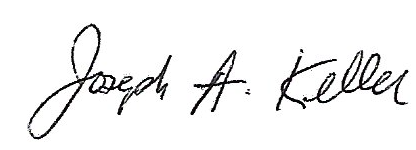                          Joseph A. Keller, WCD Director